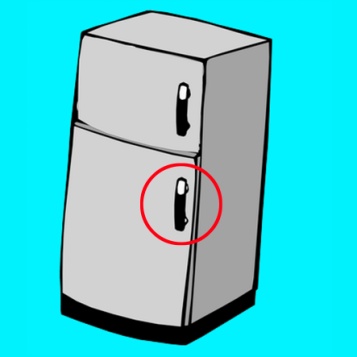 						What’s lurking in the kitchen ?			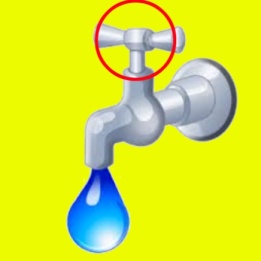 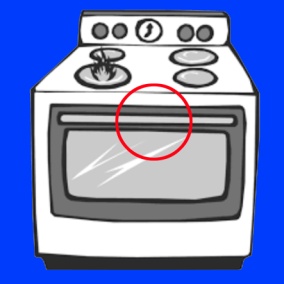 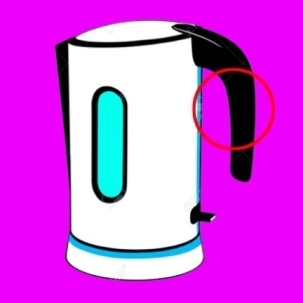 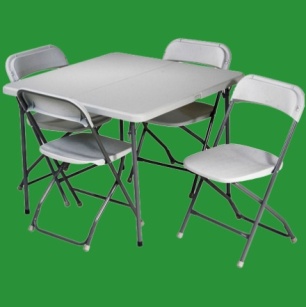 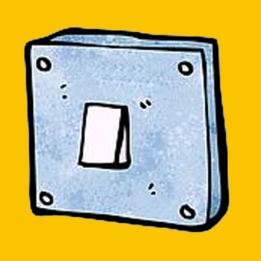 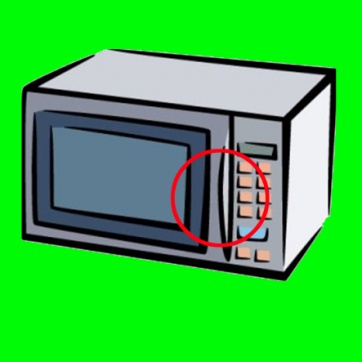 